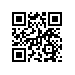 Об изменении темы, руководителя курсовой работы студентки образовательной программы «Математические методы моделирования и компьютерные технологии» МИЭМ НИУ ВШЭПРИКАЗЫВАЮ:1. Изменить тему курсовой работы студентки 1 курса, Ким Дарья Вячеславовны, образовательной программы магистратуры «Математические методы моделирования и компьютерные технологии», направления подготовки 01.04.02 Прикладная математика и информатика МИЭМ НИУ ВШЭ, очной формы обучения, утвержденную приказом от 27.11.2019 года № 2.15-02/2711-02, на «Автоматический поиск лидеров в социальной сети» / «Social Media Leadership Prediction».2. Изменить руководителя темы по подготовке курсовой работы на Устюжанина Андрея Евгеньевича, доцента базовой кафедры Яндекс.И.о директора,научный руководительМИЭМ НИУ ВШЭ	    		                             				      Е.А.КрукРегистрационный номер: 2.15-02/1303-06Дата регистрации: 13.03.2020